CorrigéExercice 1 Dans une usine, on se propose de tester un nouveau modèle de hotte aspirante pour les locaux industriels.Avant de lancer la fabrication en série, on a réalisé l’expérience suivante avec un prototype : dans un local clos de volume 500 m3, équipé du prototype de hotte aspirante, on diffuse du dioxyde de carbone (CO2) à débit constant.Dans ce qui suit, t est le temps exprimé en minutes.A l’instant t=0, la hotte est mise en marche. Les mesures réalisées permettent d’admettre qu’au bout de t minutes de fonctionnement de la hotte, avec , le volume de dioxyde de carbone, exprimé en m3, contenu dans le local est  où  est la fonction définie sur [0 ; 15] par . Déterminer le volume de dioxyde de carbone, en m3, présent dans le local au moment de la mise en marche de la hotte aspirante.L’atmosphère « ordinaire » contient 0,035 % de dioxyde de carbone, ce qui correspond pour le local où a été réalisé l’expérience à un volume de 0,175 m3 de dioxyde de carbone. Pour déterminer au bout de combien de temps de fonctionnement de la hotte aspirante l’atmosphère dans le local clos contenait un volume de dioxyde de carbone inférieur ou égal à 0,175 m3, on est amenés à faire l’étude suivante. Etudier les variations de la fonction f sur [0 ; 15]. A l’aide d’un logiciel de géométrie dynamique, tracer la courbe c représentative de . Appeler le professeur pour valider vos résultatsRépondre à la question… CorrigéLe volume de dioxyde de carbone est inférieur à 0,175 m3 à partir de 11 minutes environ.Déterminer à quel moment le volume de dioxyde de carbone contenu dans le local est maximal et quel est ce volume.CorrigéLe volume est maximal lorsque f’(x)=0, c’est-à-dire pour x=7/4=1,75 minutes. Le volume de CO2 est alors de 3,33 m3On désigne par Vm le volume moyen de dioxyde de carbone présent dans le local pendant les 11 premières minutes de fonctionnement de la hotte aspirante. On admet que . Donner la valeur exacte de Vm puis la valeur approchée de Vm arrondie à 10-1.  Appeler le professeur pour valider vos résultats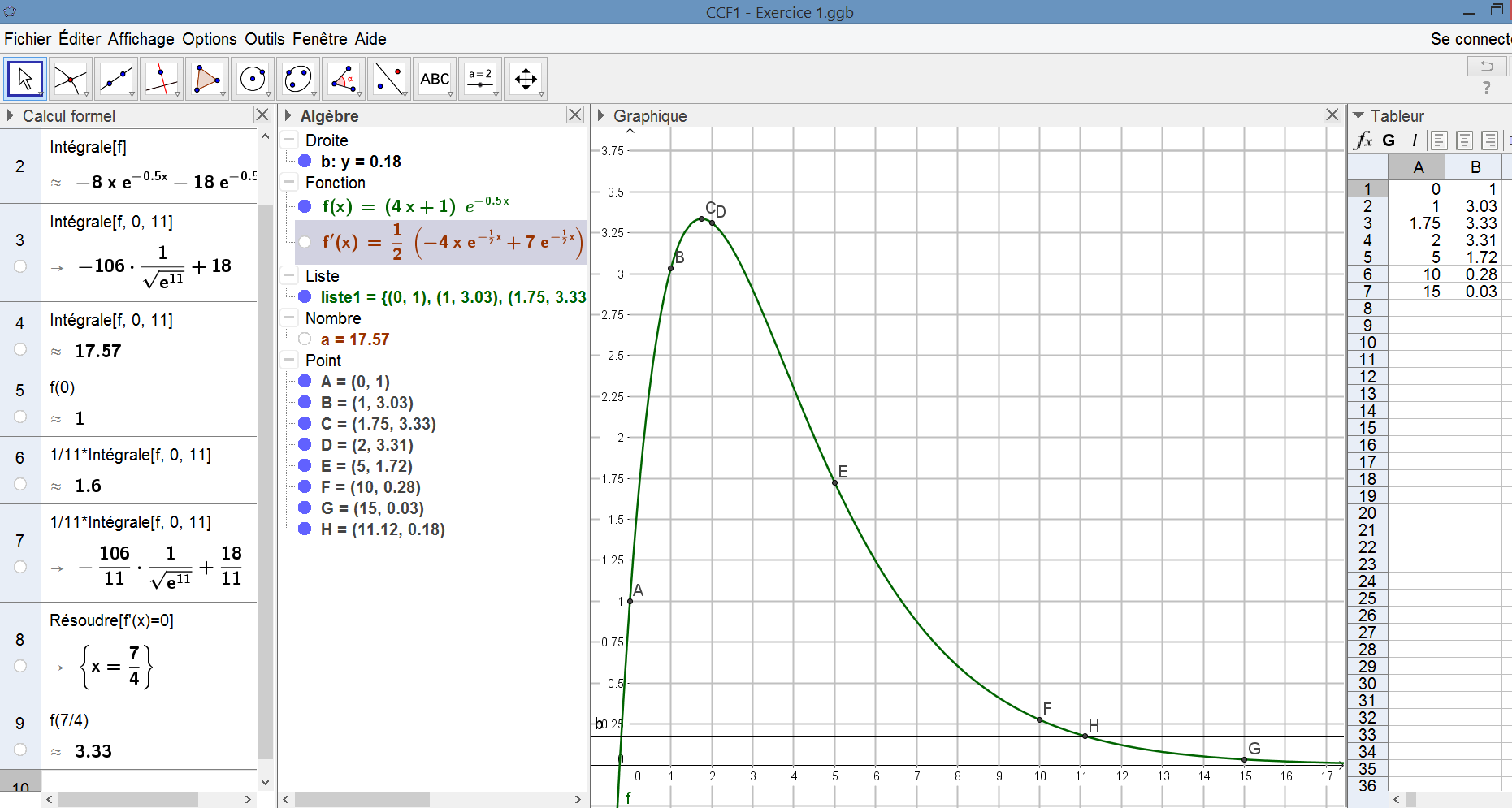 Exercice 2L’équipe de maintenance a relevé durant une année les temps de bon fonctionnement, en heures, entre deux réglages consécutifs d’une des machines de conditionnement et a obtenu les temps de bon fonctionnement, rangés par ordre croissant, suivants : 30 ; 50 ; 90 ; 130 ; 170 ; 230 ; 300 ; 410Reproduire et compléter le tableau suivant dans le tableur Excel :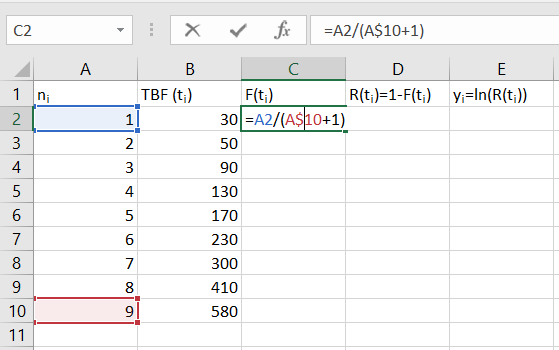 Représenter graphiquement dans le tableur le nuage de points . Appeler le professeur pour valider vos résultatsCalculer le coefficient de corrélation linéaire. Peut-on faire un ajustement affine de ce nuage de points ?Déterminer les coefficients  et  de la droite de régression de  par rapport à  : .Sachant que , déduire de la question précédente les valeurs de  et λ, arrondies à 0,001 près, telles que .Dans cette question, on suppose que  et que . L’équipe de maintenance décide d’effectuer un réglage basé sur une fiabilité de 85 %, c’est-à-dire lorsque . Déterminer la valeur de  à partir de laquelle doit s’effectuer ce réglage.  Appeler le professeur pour valider vos résultats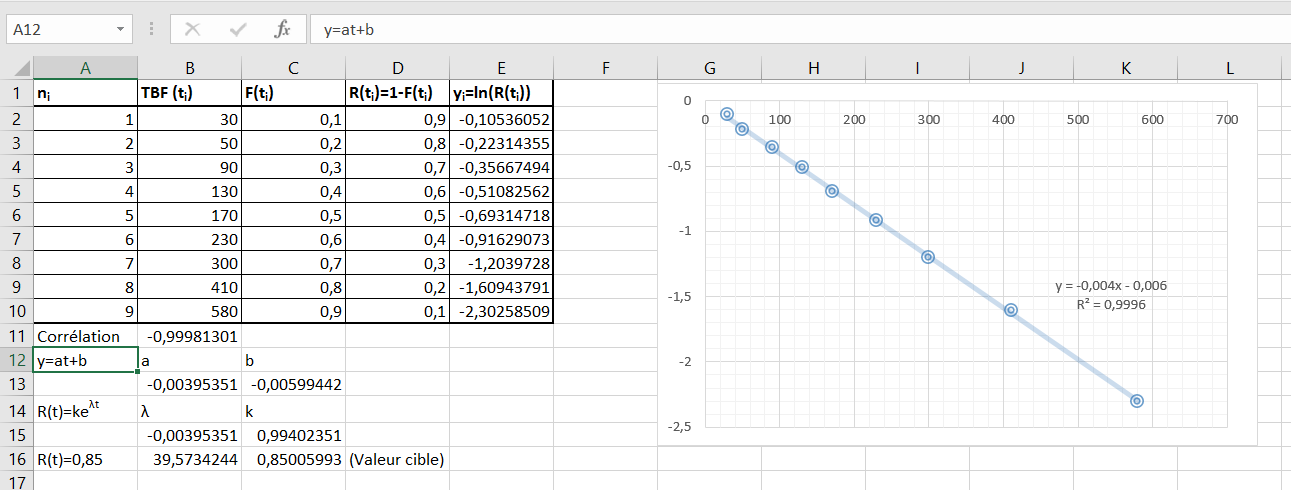 